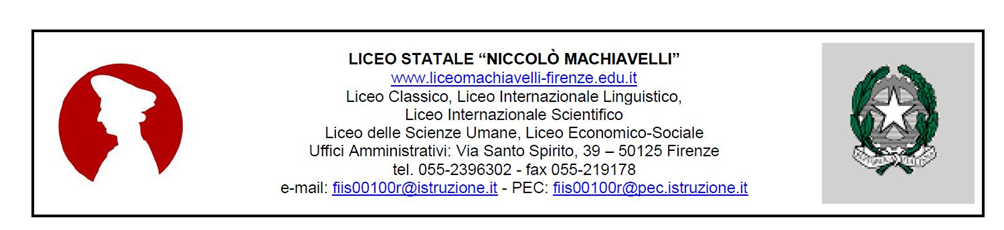 Verbale n. 3 del Consiglio straordinario di Istituto del giorno 21 dicembre 2023A.S. 2023-2024Il giorno 21 dicembre 2023  alle ore 16:00, nei locali di Palazzo Rinuccini, si riunisce il Consiglio di Istituto con il seguente o.d.g.:Approvazione del verbale della seduta precedenteInsediamento nuovi membriNomina membri della Giunta esecutiva (1 ATA e 1 alunno)4. Nomina membri dell’Organo di garanzia (1 genitore e 2 alunni);      5. Nomina membri del Comitato di valutazione (1 genitore e 1 alunno/a);      6. Danni arrecati dall’occupazione studentesca;      7. Criteri di accoglimento per le iscrizioni alle classi prime in caso di esubero;8. Lectio brevis del 22 dicembre;      9. Regolamento di Istituto: commissione per revisione e integrazione;     10. PNRR ‘Orientatore e tutor’;     11. Corso di preparazione al TOLC di medicina;     12. Progetto di biologia con curvatura biomedica con valenza di PCTO;   13. Varie ed eventuali.Vengono rilevate le presenze e le assenze dei consiglieri in carica, che risultano come segue:Presiede la riunione il Presidente, Signor Paolo Zerini e funge da Segretario verbalizzante il Prof. Lorenzo Ricci. Il Presidente, rilevata la presenza del numero legale, dichiara aperta la seduta alle ore 16:18. Si procede dunque con la disamina e con la discussione dei punti all’o.d.g. Il Presidente, una volta aperta la seduta, richiede di scambiare tra loro i primi due punti all’ordine del giorno, così da affrontare immediatamente l’insediamento dei nuovi membri all’interno del Consiglio di IstitutoInsediamento nuovi membriIl Presidente, Signor Paolo Zerini, accoglie i nuovi membri del Consiglio di Istituto: Sig.ri Massimo Maggio e Sabrina Nicolucci per la componente ATASig.ra Diletta Viani per la componente GENITORI Prof. Lorenzo Ricci per la componente DOCENTI Approvazione verbale seduta precedente Il verbale della seduta precedente (CDI del 13/11/2023) assieme al  verbale della prima riunione del Consiglio di Istituto (CDI del 30/10/2023), recante delle modifiche apportate,  vengono approvati dal Consiglio di Istituto all’unanimità dei presenti con l’astensione dei membri appena insediatisi (Maggio, Nicolucci, Ricci e Viani) – Delibera 16.Nomina membri della Giunta esecutiva (1 ATA e 1 alunno/a)Vengono nominati all’interno della Giunta esecutiva con l’unanimità dei presenti – Delibera 17: Sabrina Nicolucci e Lorenzo Roghi. La Giunta Esecutiva risulta pertanto essere costituita dai seguenti membri: DS Prof.ssa Filomena LanzaDSGA Dottor Nicola Tufaro Prof. Maurizio Ciappi (DOCENTI)Dottor Andrea Vezzosi  (GENITORI)Sabrina Nicolucci  (ATA)Lorenzo Roghi  (ALUNNI)Nomina membri dell’Organo di garanzia (1 genitore e 2 studenti)Vengono nominati all’interno dell’Organo di Garanzia  con l’unanimità dei presenti – Delibera 18: il Presidente Paolo Zerini, Blu Mattoni e Andrea Palazzolo. L’Organo di garanzia risulta pertanto essere costituito dai seguenti membri: DS Prof.ssa Filomena LanzaProf.ssa Marzia Caneschi (DOCENTI)Prof.ssa Adele Cilento (DOCENTI)Dottor Andrea Vezzosi (GENITORI)Presidente Paolo Zerini  (GENITORI)Blu Mattoni  (ALUNNI)Andrea Palazzolo  (ALUNNI)Nomina membri del Comitato di valutazione (1 genitore e 1 alunno/a)Vengono nominati all’interno del Comitato di valutazione  con l’unanimità dei presenti – Delibera 19: la Sig.ra Diletta Viani e Pietro Pacini. Il Comitato di valutazione risulta pertanto essere costituito dai seguenti membri: DS Prof.ssa Filomena LanzaProf.ssa Adele Cilento (DOCENTI)Sig.ra Diletta Viani (GENITORI)Pietro Pacini (ALUNNI)Alle ore 16:30, entra all’interno della riunione del CDI in fase di svolgimento  la Sig.ra Michela Roberti, per poter accedere come libera auditrice, in qualità di genitore.Danni arrecati dall’occupazione studentescaLa Dirigente scolastica fornisce al Consiglio di Istituto una copia cartacea di un resoconto dettagliato dei danni arrecati alla sede di Palazzo della Missione a seguito dell’occupazione. La DS sottolinea che tale resoconto è stato condiviso sia con il Collegio dei Docenti che con l’USR nella persona della Dott.ssa Pizzuti. La DS espone al CDI che sono state necessarie ben due giornate complete di disinfezione per pulire quanto lasciato dagli occupanti all’interno della sede di Piazza Frescobaldi.La Signora Nicolucci, in qualità di collaboratrice scolastica della sede di Piazza Frescobaldi, afferma che, al novero dei danni contenuti nella lista presentata, debbano essere aggiunte anche delle tastiere di computer incollate e pertanto inutilizzabili. Il Dottor Vezzosi legge plenariamente la lista dei danni arrecati e interviene talvolta la Signora Nicolucci per puntualizzare alcuni dettagli: ad esempio, la stessa sottolinea la presenza di un tavolo spostato dalla sua usuale collocazione e completamente imbrattato con scritte indelebili oppure il rinvenimento di molti palloni, utilizzati abitualmente per le attività di scienze motorie, all’interno del cortile della Curia. La Sig.ra Nicolucci  dichiara inoltre che il bagno delle ragazze al terzo piano e il bagno dei docenti al primo piano  risultano essere stati completamente imbrattati, laddove invece, prima dell’occupazione, non vi era in essi la presenza di scritte. La stessa Nicolucci sottolinea infine che sarebbe stato rotto un magnete presente sull’estremità superiore della porta dell’uscita di emergenza, mentre invece Pacini ci tiene a precisare che tale dispositivo risultava già essere rotto prima dell’occupazione. Prende la parola il Presidente Zerini, il quale si domanda se la società, con la quale la scuola ha stabilito un contratto di comodato d’uso per l’utilizzo delle macchinette, non deciderà di mettere in atto una procedura legale, a seguito dei danni di furto e danneggiamento ad esse arrecati. Lo studente Pacini afferma che vi sono dei video attestanti la reale responsabilità da parte di alcuni soggetti, che risulterebbero  pertanto identificabili.  Prende la parola Lorenzo Roghi, il quale afferma che all’interno della sede di Frescobaldi sono state rinvenute dopo l’occupazione numerose scritte offensive e diffamatorie nei suoi riguardi. Il Presidente Zerini e tutto il Consiglio di Istituto manifestano tutto il loro dispiacere e la loro solidarietà nei confronti dello studente, affermando che risultano essere intollerabili e anti-democratiche tali forme di attacchi personali. Interviene successivamente il Dottor Vezzosi, il quale suggerisce di svolgere delle assemblee di classe alla presenza dei vari coordinatori e dei genitori al fine di discutere sul tema dei danni arrecati alla scuola e con opzioni da proporre a fronte del tema  del risarcimento dei danni. Pacini dice che i ragazzi dell’occupazione si sono mostrati disponibili nel  risarcire la scuola ma ritiene altresì che ciò non potrà verificarsi qualora i danni dovessero risultare troppo onerosi. IL CDI si ripropone di rimandare tale discussione al giorno 11 gennaio 2024, in occasione del prossimo Consiglio di Istituto, quando tutte le componenti avranno una maggiore consapevolezza quantitativa dei danni arrecati alla sede di piazza Frescobaldi. Interviene per ultimo il Dottor Vezzosi e afferma che sono pochi i genitori a pagare il contributo volontario e che non sarebbe giusto dover attingere a tale fondo per sanare i danni. In riferimento a tale argomento, il Presidente Zerini fa presente di come sia necessario che venga fornita al Consiglio di Istituto l’effettiva ripartizione e utilizzo del contributo volontario, in quanto tale richiesta è stata tutti gli anni puntualmente presentata alla scuola ma non è mai stata soddisfatta.  La Signora Viani chiede infine quale potrebbe essere il coinvolgimento e l’eventuale contributo da parte della Città metropolitana di Firenze in tema di riparazione dei danni   e la DS risponde che la Città metropolitana di Firenze non è chiamata in causa in merito al rimborso dei danni riportati all’interno dell’istituzione scolastica. La DS si ripropone di condividere sul sito della scuola e su ARGO (con presa visione e adesione da parte delle famiglie) la lista dettagliata di tali danni.Criteri di accoglimento per le iscrizioni alle classi prime in caso di esuberoLa DS riferisce al Consiglio di Istituto i criteri definiti all’interno del Collegio Docenti in caso di eventuali esuberi. Dopo discussione il Cdl stabilisce che in caso di esubero di domande di iscrizione alle classi prime degli indirizzi presenti nel Liceo si procederà ad un sorteggio pubblico. Il sorteggio avverrà tra tutte le iscrizioni pervenute, senza tener conto dell'ordine di arrivo. Da tale sorteggio saranno esclusi soltanto studenti e studentesse che hanno un fratello o una sorella già iscritti nel Nostro Istituto o che hanno superato l'esame di Stato negli ultimi due anni precedenti al corrente anno scolastico. Coloro che non saranno sorteggiati andranno a far parte di una "lista d'attesa", alla quale si attingerà nel caso di rinuncia da parte di qualche iscritto, sempre previo sorteggio. Tali criteri vengono approvati all’unanimità da parte del Consiglio di Istituto – Delibera 20Lectio brevis del 22 dicembreLa DS rileva molti problemi con le sostituzioni per la giornata in oggetto, in quanto molti docenti risulteranno essere assenti. Interviene la Prof.ssa Fiorini e sostiene che un giusto compromesso in merito a tale tematica sarebbe quello di uscire alle ore 12:00, con la condizione però che le 4 ore di lezione della mattina risultino essere soltanto di lezione e non momenti conviviali e goliardici pre-natalizi.  Il Consiglio di Istituto approva a maggioranza (Gabbrielli e Ricci risultano contrari) la lectio brevis del 22 dicembre con l’uscita prevista alle ore 11:55 per il plesso di Frescobaldi e alle 12:05 per il plesso di Rinuccini – Delibera 21Regolamento di Istituto: commissione per revisione e integrazioneLa DS illustra la necessità della costituzione di una commissione finalizzata a revisionare ed eventualmente integrare il regolamento di Istituto attualmente vigente. Vengono nominati all’interno della Commissione per la revisione e l’integrazione del Regolamento di Istituto– Delibera 22: la Sig.ra Sabrina Nicolucci, il Professor Lorenzo Ricci, il Dottor Andrea Vezzosi  e l’alunno Lorenzo Roghi. La Commissione per la revisione e l’integrazione del Regolamento di Istituto risulta pertanto essere costituita dai seguenti membri: DS Prof.ssa Filomena Lanza in qualità di PresidenteSig.ra Sabrina Nicolucci (ATA)Prof. Lorenzo Ricci (DOCENTI)Lorenzo Roghi. (ALUNNI)Dottor Andrea Vezzosi (GENITORI)PNRR “Orientatore e tutor”La Dirigente Scolastica illustra ai membri del Consiglio di Istituto il Piano per l’Orientamento da inserire all’interno del PTOF, spiegandone le finalità e gli obiettivi prefissati con particolare riferimento alle figure dei docenti tutor e del docente orientatore; in merito a quest’ultima figura, la DS fa presente che l’attuale docente orientatore risulta essere dimissionario e pertanto si ripromette di trovarne quanto prima un  sostituto. Infine la Dirigente scolastica presenta ai membri del Consiglio di Istituto gli importi che saranno corrisposti a ciascun docente tutor e al docente orientatore, come stabilito in sede di contrattazione di Istituto con gli RSU. Tale delibera viene approvata all’unanimità – Delibera 23.Corso di preparazione al TOLC di medicina   La Dirigente scolastica illustra il progetto presentato ed approvato anche all’interno del Collegio Docenti. Viene sottolineato di come sia importante che tutti i docenti interessati possano avere la facoltà di partecipare all’iniziativa organizzata dalla scuola, in modo da organizzare delle lezioni in preparazione al TOLC di medicina per i loro alunni. Tale delibera viene approvata all’unanimità – Delibera 24.Progetto di biologia con curvatura biomedica con valenza di PCTO  La Dirigente scolastica illustra il progetto in questione, riferendo al Consiglio di Istituto le perplessità emerse all’interno del Collegio Docenti, in quanto gli studenti interessati dovrebbero corrispondere una parte economica per il fitto dei locali e tali attività si svolgerebbero in orario curricolare, andando ad impattare sulla didattica. Inoltre, all’interno del protocollo PCTO della scuola vi sono solamente progetti a titolo gratuito, dato che soltanto per i progetti interni alla scuola viene effettuata la richiesta di un contributo da parte delle famiglie e questo risulta essere un progetto esterno alla scuola. Il Dottor Vezzosi e il Presidente Zerini ritengono che non sia opportuno approvare qualcosa di non accolto all’interno del Collegio dei Docenti. La Prof.ssa Gabbrielli e il Professor Ricci ritengono però che sia opportuno portare avanti tale progetto, almeno per il corrente anno scolastico, in quanto molti studenti hanno manifestato un forte interesse e hanno già preso in carico l’idea di doverlo svolgere. L’alunno Pacini chiede che vi sia una maggiore chiarezza e sinergia tra le varie componenti interessate nell’organizzazione dei progetti, in modo da evitare episodi spiacevoli per le famiglie e gli studenti. Sulla base del numero totale degli alunni e delle cifre richieste dall’ente organizzatore emerge una cifra complessiva di circa 7 euro ad alunno, qualora tutti e 147 gli alunni iscritti dovessero confermare la loro partecipazione. Il Consiglio di Istituto approva all’unanimità tale decisione con la sola astensione da parte della Dirigente Scolastica, la quale intende rispettare la volontà emersa all’interno del Collegio Docenti – Delibera 25Varie ed eventuali Il Professor Ricci, sulla base di quanto richiestogli dalla Prof.ssa Livi di scienze motorie, chiede al Consiglio di Istituto di affrontare il tema della costituzione del Centro Sportivo, senza cui non sarebbe consentita alla nostra scuola la partecipazione ai Campionati Studenteschi e la cui deadline risulta essere fissata per il giorno 14 gennaio 2024.  Il Presidente Zerini fa presente che non è possibile deliberare al riguardo, in quanto tale argomento non risulta essere stato inserito all’interno dei punti all’ordine del giorno del presente Consiglio di Istituto e si ripromette che nella seduta del Consiglio di Istituto di gennaio, presumibilmente in data 11 gennaio, sarà deliberato quanto richiesto. La Dirigente scolastica legge ai consiglieri una lettera indirizzata agli studenti occupanti da parte del corpo docente e tutti esprimono i loro apprezzamenti e la loro solidarietà al riguardo. Prende la parola Roghi  e chiede che su Argo venga inserito l’elenco completo dei danni arrecati, in modo che possa essere visibile anche alle famiglie. Pacini riferisce gli aspetti più importanti emersi all’interno dell’Assemblea di Istituto e si chiede come si possa fare per smentire tutte le accuse infamanti e diffamatorie diffuse dai media sulla nostra scuola. Anche la stessa Dirigente Scolastica afferma di essersi sentita presa di mira da alcuni media, che le hanno attribuito frasi mai dette e che lei stessa si adopererà quanto prima a smentire attraverso gli opportuni canali. Interviene nuovamente Roghi e spiega della richiesta di dimissioni dal suo incarico istituzionale avanzata da parte di alcuni alunni della scuola a carico di Roghi medesimo e di Palazzolo. Roghi esprime al CDI la sua non intenzione di dimettersi dall’ incarico  intrapreso e  il Presidente Zerini manifesta supporto e solidarietà per la decisone presa, affermando che i ragazzi fanno bene a non dimettersi dal loro incarico. Roghi avanza infine la richiesta di inserire all’interno dei punti all’ordine del giorno del prossimo Consiglio di Istituto il tema dell’introduzione di bagni misti all’interno della scuola, così da poter creare un ambiente sereno e aperto, richiedendo la possibilità di far partecipare alla prossima seduta del Consiglio, come liberi uditori, alcuni alunni interessati alla tematica. Pacini infine fa riferimento al fatto che verrà realizzato un form per chiedere agli studenti e alle studentesse  quali siano le loro  intenzioni in merito all’introduzione di tali bagni. Alle ore 18:30, terminata la trattazione degli argomenti all’ordine del giorno, la seduta viene dichiarata chiusa.     Il Segretario							                Il PresidenteProf. Lorenzo Ricci								Signor Paolo Zerini______________________							_____________________Cognome e nomeComponentePresenteAssente1. Lanza FilomenaDirigente ScolasticaX2. Viani DilettaGenitoreX4. Vezzosi AndreaGenitoreX5. Zerini PaoloGenitoreX6. Cilento AdeleDocenteX7. Ciappi MaurizioDocenteX8. Ori FrancescaDocenteX9. Falugiani DonatellaDocenteX10. Caneschi MarziaDocenteX11. Gabbrielli MartaDocenteX12. Fiorini SilviaDocenteX13. Ricci Lorenzo DocenteX14. Maggio MassimoATAX15. Nicolucci SabrinaATAX16. 16. Mattoni BluAlunnaX17. Pacini PietroAlunnoX18. Palazzolo AndreaAlunnoX19. Roghi Lorenzo AlunnoX